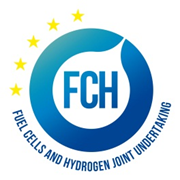 List of Decisions of the FCH 2 JU Governing Board for 2011This document lists the decisions which were taken by the Governing Board of FCH JU through 1 January to 31 December 2011. The type of decision identifies which decisions were taken at a Meeting and which decisions were taken by Written Procedure (WP).ReferenceTypeDecision TitleFCH-GB-2011-01WPDecision on 28 February 2011 of the Provisional Annual Accounts for the year 2010FCH-GB-2011-02MEETINGDecision on 10 March 2011 of the correction factor 0.72 to be applied to the funding rates for the direct costs for the call 2010FCH-GB-2011-03MEETINGDecision on 10 March 2011 of the list of proposals to start negotiations for call 2010, as well as the reserve list of proposals, the list of proposals which failed thresholds and the list of ineligible proposalsFCH-GB-2011-04MEETINGDecision on 10 March 2011 of the first budget amendment for the financial year 2011 reducing the payment appropriations for operational costsFCH-GB-2011-05MEETINGDecision on 10 March 2011 of the IAS Charter and confirmed the need for coordination between the Commission’s Internal Audit Service (IAS) and FCH JU’s Internal Audit CapabilityFCH-GB-2011-06MEETINGDecision on 10 March 2011 to set up a working group to draft GB’s analysis and assessment of the Annual Activity Report.  This WG will be made up by one representative from the European Commission, one from the Industry Grouping and one from the FCH JU Programme Office FCH-GB-2011-07MEETINGDecision on 10 March 2011 of the ‘Implementing rules and Access to Documents’ with two minor modifications (adaptation to Lisbon Treaty and re-numbering of articles)FCH-GB-2011-08MEETINGDecision on 10 March 2011 of the principle of adopting special clauses for the grant agreement for UN agencies and decided that the final text would be approved by written procedure after agreement on the exact wordingFCH-GB-2011-09MEETINGDecision on 10 March 2011 of the principle of updating the FCH JU Model grant agreement in line with FP7 and decided that the final text would be approved by written procedure after agreement on the exact wordingFCH-GB-2011-10MEETINGDecision on 10 March 2011 on having the next GB meeting the latest by June 2011 FCH-GB-2011-11WPDecision on 30 March 2011 on the Multi-annual Staff Policy Plan (MSPP) 2012-2014 of the FCH JUFCH-GB-2011-12WPDecision on 20 April 2011 on the Rules for submission, evaluation and award proceduresFCH-GB-2011-13WPDecision of 2 May 2011 on the Annual Implementation Plan 2011FCH-GB-2011-14WPDecision on 19 May 2011 on the Coordinated IAS-IAC Strategic Audit Plan 2011- 2013FCH-GB-2011-15WPDecision on 30 May 2011 on the Modification of the FCH JU template agreement and Special ClausesFCH-GB-2011-16WPDecision on 9 June 2011 on the Annual Activity Report 2010FCH-GB-2011-17WPDecision on 9 June 2011 on the Final Accounts 2010FCH-GB-2011-18MEETINGDecision on 24 June 2011 on the election of the new Chair of the FCH JU GB, mr Pierre Etienne Franc, representing the NEW Industry GroupingMEETINGDecision on 24 June 2011 on having the next GB meeting in November 2011FCH-GB-2011-19WPDecision on 14 September 2011 on the TOWERPOWER project FCH-GB-2011-20WPDecision on 14 October 2011 on the 1st batch from the FCH JU Call for Proposals 2010FCH-GB-2011-21WPDecision on 28 October 2011 on the 2nd batch from the FCH JU Call for Proposals 2010FCH-GB-2011-22WPDecision on 15 November 2011 on the 3rd batch from the FCH JU Call for Proposals 2010FCH-GB-2011-23WPDecision on 25 November 2011 on the 4th batch from the FCH JU Call for Proposals 2010FCH-GB-2011-24MEETINGDecision on 22 November 2011 of the Multi-Annual Implementation Plan 2008 – 2013, provided that 1) references are made to the Strategic Transport Technology Plan and to the Hydrogen and Fuel Cell Technology Road Map; 2) modifications are made in the document following the adoption of the Council Regulation amending the Regulation (EC) No 521/2008 setting up the FCH JU.FCH-GB-2011-25MEETINGDecision on 22 November 2011 of the amendment No.2 to the FCH JU 2011 BudgetFCH-GB-2011-26MEETINGDecision on 22 November 2011 to request to the DG IAS to accept the task of being the independent auditor together with the IAC to carry out the assessment of the level of in-kind contributions.  After agreement with the DG IAS, the FCH JU Methodology for evaluating contributions in-kind will be approved by written procedureFCH-GB-2011-27MEETINGDecision on 22 November 2011 of the correction factor 0.8 for the Call 2011 together with the list of proposals to start negotiations, the reserve list of proposals, the list of proposals which failed thresholds and the list of ineligible proposals/FCH-GB-2011-28MEETINGDecision on 22 November 2011 to approve the FCH JU communication strategy by written procedure, provided that the European Commission’s wording comments are shared with all members of the Governing BoardFCH-GB-2011-29MEETINGDecision on 22 November 2011 to adopt the AIP 2012 by written procedure together with the Budget 2012FCH-GB-2011-30WPDecision on 9 December 2011 of the 5th batch from the FCH JU Call for Proposals 2010FCH-GB-2011-31WPDecision on 15 December 2011 of the 7th batch (replacement of 6th batch) from the FCH JU Call for Proposals 2010FCH-GB-2011-32WPDecision on 15 December 2011 of the 8th batch (replacement of 6th batch) from the FCH JU Call for Proposals 2010FCH-GB-2011-33WPDecision on 22 December 2011 of the FCH JU AIP 2012 and FCH JU Budget 2012 and FCH JU establishment plan 2012